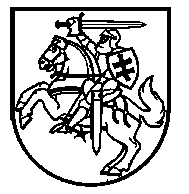 LIETUVOS RESPUBLIKOS ŠVIETIMO IR MOKSLO MINISTRASĮSAKYMASVadovaudamasis Lietuvos Respublikos švietimo įstatymo 48 straipsnio 2 ir 3 dalimis:1. T v i r t i n u  Reikalavimų mokytojų kvalifikacijai aprašą (pridedama).2. N u s t a t a u, kad šiuo įsakymu patvirtinto Reikalavimų mokytojų kvalifikacijai aprašo:2.1. 12.4, 12.6 ir 17 punktai įsigalioja 2015 m. rugsėjo 1 d. Šių punktų reikalavimai netaikomi mokytojams, kuriems 2015 m. rugsėjo 1 d. iki teisės gauti visą senatvės pensiją yra likę ne daugiau kaip 5 metai;2.2. 11 ir 15 punktai įsigalioja . rugsėjo 1 d. Šių punktų reikalavimai netaikomi:2.2.1. mokytojams, kuriems . rugsėjo 1 d. iki teisės gauti visą senatvės pensiją yra likę ne daugiau kaip 5 metai;2.2.2. mokytojams, turintiems aukštąjį, aukštesnįjį, įgytą iki 2009 metų, ar specialųjį vidurinį, įgytą iki 1995 metų, išsilavinimą ir pedagogo kvalifikaciją ir iki . rugsėjo 1 d. pradėjusiems studijuoti / mokytis mokomąjį dalyką / ugdymo programą, atitinkančią studijų arba dalyko / pedagoginės specializacijos modulio programą, studijų / mokymosi metu, bet ne ilgiau kaip 5 metus;2.3. mokytojai, kuriems iki šio įsakymo įsigaliojimo buvo pripažinta pedagogo kvalifikacija, ir toliau laikomi turintys pedagogo kvalifikaciją.3. P r i p a ž į s t u  netekusiu galios Lietuvos Respublikos švietimo ir mokslo ministro . kovo 29 d. įsakymą Nr. ISAK-506 „Dėl Kvalifikacinių reikalavimų mokytojams, dirbantiems pagal ikimokyklinio, priešmokyklinio, neformaliojo vaikų švietimo, pradinio, pagrindinio, vidurinio, specialiojo ugdymo ir profesinio mokymo programas, aprašo tvirtinimo“ su visais pakeitimais ir papildymais.DĖL reikalavimų mokytojų kvalifikacijai aprašo patvirtinimo2014 m. rugpjūčio 29 d. Nr.  V-774Švietimo ir mokslo ministras                                     Dainius Pavalkis